Pos. 1	Dehnfugenprofil für Fugen bis 20 mm und/oder hoher BelastungMontage eines zweiteiliges Dehnfugenprofil aus Aluminium in der Aufbauhöhen [   ] 2,2 mm (für 2,0 mm Belag)[   ] 2,8 mm (für 2,5 mm Belag)[   ] 3,7 mm (für 3 – 3,5 mm Belag)Elastischer Dehnbereich aus silikonfreiem, UV- und alterungsbeständigem MS-Polymer (Isocyanat- und Lösemittelfrei) mit einer Shore-A Härte von 50-65 Grad, farblich passend zum Bodenbelag hergestellt und Oberfläche werkseitig mit PU vergütet. Eine bodenseitige Dritthaftung des MS-Polymers muss für ein optimales Dehnverhalten ausgeschlossen sein.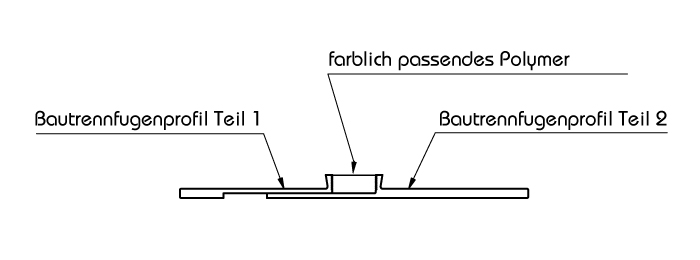 Leitprodukt: PRO-FIL BTF………..  lfm						EP:         ………… GP:  …………………..